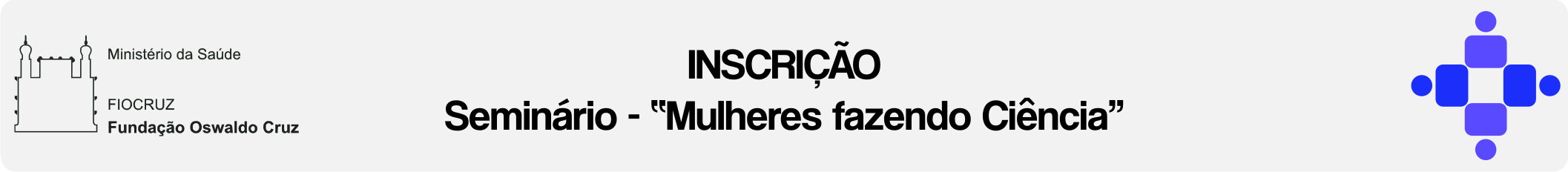 Nome completo: XXXNome completo: XXXNome completo: XXXEndereço:  XXXEndereço:  XXXEndereço:  XXXEmail:XXXTelefone fixo:XXXTelefone celular:XXX(  ) Estudante(  ) Graduação (  ) Mestrado (  ) Doutorado(  ) Pesquisador(  ) Professor(  ) ------------------Área de atuação: -----------------Observações: XXXObservações: XXXObservações: XXX